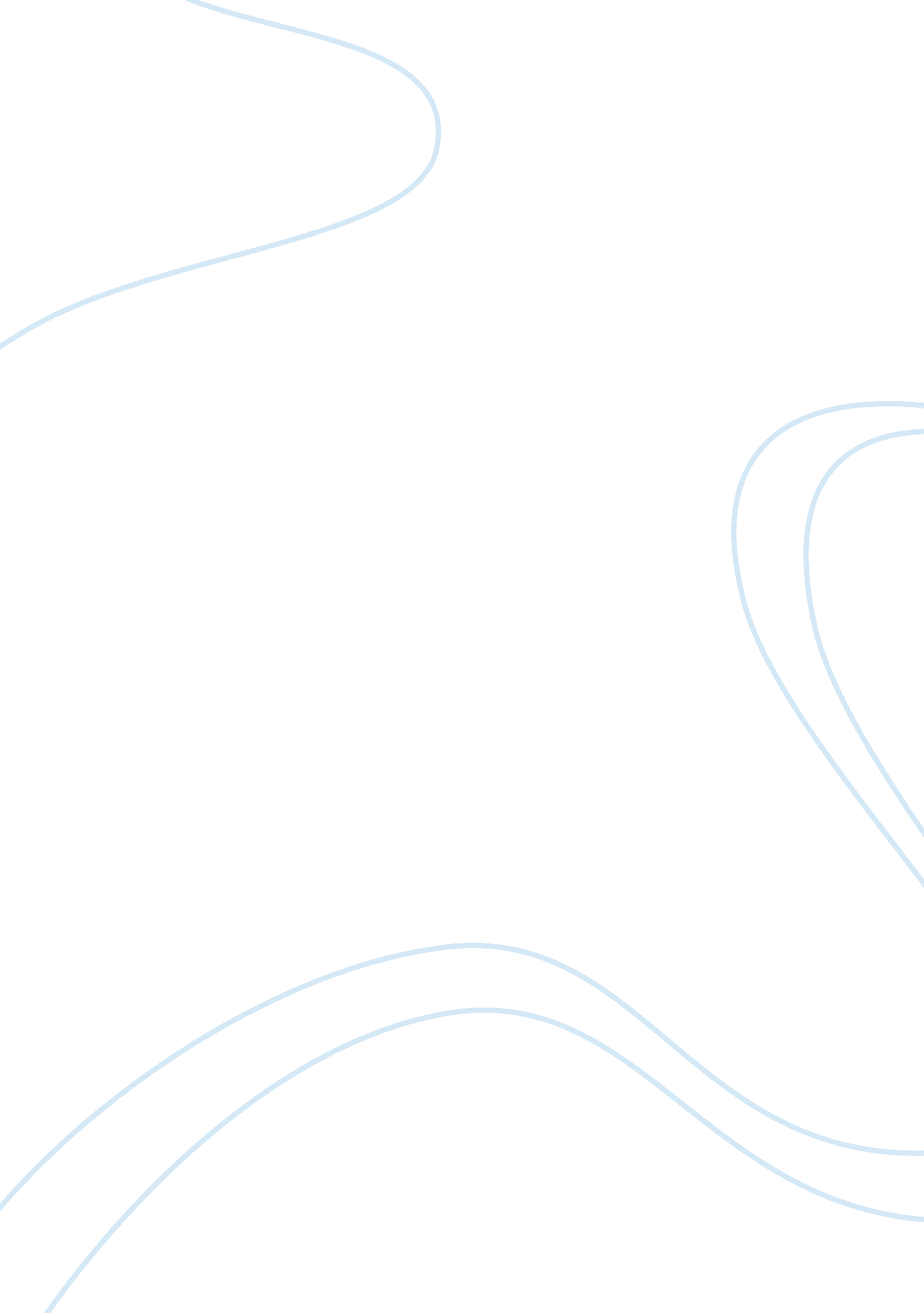 Identify musical ideasArt & Culture, Music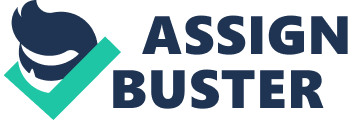 People appreciate the music of different kinds, which has many scientific benefits, as it helps to calm, soothing, and refreshing the listener’s persona largely. Philosophically, unity, and variety are crucial elements of rich music. Variety keeps the interest of the people intact while unity provides a sense of equality to the people. George Frideric Handel, the famous musician of the 17th and 18th century, provided a much succinct understanding about musical ideas through his theories, which strongly reflects through his one of the astounding creations, “ Here the Conquering Hero Comes” (Connect for Education, “ The Concepts of Unity and Variety”). 

The tune provided as the first idea is quite soulful and soft. Upon listening to the first musical idea, i. e. A, it can be determined that the counter time of the music was at 7th second of the beginning of the idea. Again, at the end time of the idea, the counter time was in the 14th minute. Similarly, for the musical idea of B, the first counter time, which was at the beginning of the idea is at 6th second while the counter time for the later end was at the 14th second (Connect for Education, “ The Concepts of Unity and Variety”). 

To understand the process better, the letter of musical notation can be considered to be from A to G with the pitch being in ascending order from A to G. The musical letter for A can be in the form of A ¶ D ¶ E ¶ F ¶ B ¶ E ¶ F ¶ G ¶ B ¶ A. Again, the musical letter for idea B can be in the form of A ¶ D ¶ E ¶ F ¶ A ¶ D ¶ G ¶ A. The order of the first idea started from a low high but ended on a high note. Idea A stated from 2nd second and ended at 13th second. For idea 2, the pattern was low to high and it ended with high as well. 